ПОСТАНОВЛЕНИЕ	                                                                                  КАРАР№ 12	                                          с.Лекарево                           «20» сентября   2023 г.О присвоении наименованияэлементам  улично-дорожной сети  расположенным  на территории Автодорога М-7 Волга Москва- Владимир-Нижний Новгород-Казань-УфаЛекаревского сельского поселенияЕлабужского муниципального района Республики ТатарстанВ соответствии с Федеральным законом Российской Федерации от 06 октября 2003 года № 131-ФЗ «Об общих принципах организации местного самоуправления в Российской Федерации», Федеральным законом Российской Федерации от 28 декабря 2013 года № 443-ФЗ «О федеральной информационной адресной системе и о внесении изменений в Федеральный закон «Об общих принципах организации местного самоуправления в Российской Федерации», Постановлением  Правительства Российской Федерации от 19 ноября 2014 года № 1221 «Об утверждении Правил присвоения, изменения и аннулирования адресов», разделом IV Постановления Правительства Российской Федерации от 22 мая 2015 года № 492 «О составе сведений об адресах, размещаемых в государственном адресном реестре, порядке межведомственного информационного взаимодействия при ведении государственного адресного реестра, о внесении изменений и признании утратившими силу некоторых актов Правительства Российской Федерации» в целях актуализации Государственного адресного реестра Исполнительный комитет Лекаревского сельского поселения Елабужского муниципального района Республики Татарстанп о с т а н о в л я е т:Присвоить наименование элементам улично-дорожной сети, расположенным на территории Автодорога  М-7 Волга Москва-Владимир-Нижний Новгород-Казань-Уфа Лекаревского сельского поселения Елабужского муниципального района  Республики Татарстан (приложение № 1).Добавить элементы улично-дорожной сети в Федеральную информационную систему согласно приложения № 1.Контроль за исполнением настоящего распоряжения оставляю за собой.                           Руководитель                                                   Л.И.ЗариповаПриложение № 1к постановлению Исполнительного комитета Лекаревского сельского поселения Елабужского муниципального районаРеспублики Татарстан от 20.09.2023г. № 12ИСПОЛНИТЕЛЬНЫЙ КОМИТЕТ ЛЕКАРЕВСКОГО СЕЛЬСКОГО ПОСЕЛЕНИЯ ЕЛАБУЖСКОГО МУНИЦИПАЛЬНОГО РАЙОНАРЕСПУБЛИКИ ТАТАРСТАН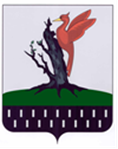 ТАТАРСТАН  РЕСПУБЛИКАСЫ АЛАБУГА  МУНИЦИПАЛЬ РАЙОНЫ ЛЕКАРЕВО АВЫЛ ЖИРЛЕГЕБАШКАРМА            КОМИТЕТЫ№ п/пНаименование элемента улично-дорожной сетиТип элемента улично- дорожной сетиМестоположение элемента улично-дорожной сети1998-йкилометрРоссийская Федерация, Республика Татарстан, Елабужский муниципальный район, Лекаревское сельское поселение, территория Автодорога М-7 Волга Москва- Владимир-Нижний Новгород-Казань-Уфа21006-йкилометрРоссийская Федерация, Республика Татарстан, Елабужский муниципальный район, Лекаревское сельское поселение, территория Автодорога М-7 Волга  Москва- Владимир-Нижний Новгород-Казань-Уфа